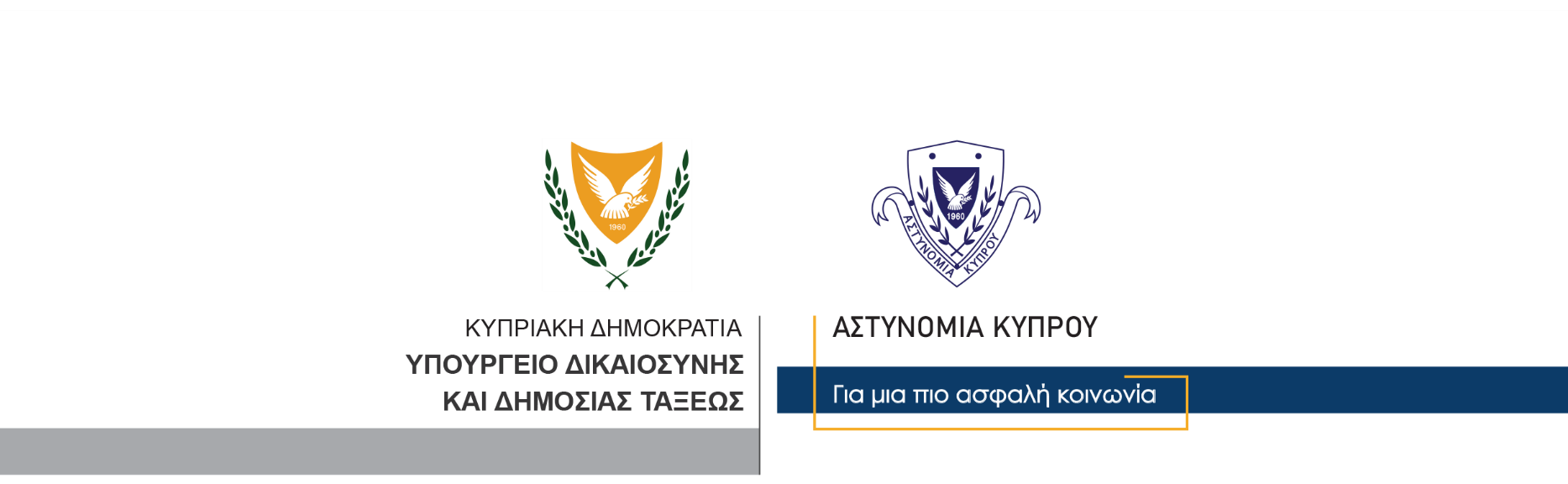 4 Μαρτίου, 2023  Δελτίο Τύπου 4Υπό οκταήμερη κράτηση ο συλληφθείς για την χθεσινή απόπειρα φόνου στη ΛευκωσίαΆντρας ηλικίας 38 ετών ο οποίος είχε συλληφθεί για διευκόλυνση των ανακρίσεων σχετικά με διερευνώμενη υπόθεση απόπειρας φόνου που διαπράχθηκε χθες 3 Μαρτίου τα ξημερώματα, οδηγήθηκε σήμερα ενώπιον του Επαρχιακού Δικαστηρίου Λευκωσίας το οποίο εξέδωσε διάταγμα οκταήμερης κράτησης του. Ο Αστυνομικός Σταθμός Πέρα Χωριού σε συνεργασία με το ΤΑΕ Λευκωσίας συνεχίζουν τις εξετάσεις. 		    Κλάδος ΕπικοινωνίαςΥποδιεύθυνση Επικοινωνίας Δημοσίων Σχέσεων & Κοινωνικής Ευθύνης